Председатель Общественного совета при ОМВД России по Усть-Катавскому городскому округу посетил подразделение РЭО ГИБДДПредседатель Общественного совета при ОМВД России по Усть-Катавскому городскому округу Александр Толмачев в рамках акции «Гражданский мониторинг» посетил РЭО ОГИБДД. Общественник присутствовал во время сдачи экзамена на знание правил дорожного движения гражданами, ранее лишенными права управления транспортными средствами.Сотрудники ГИБДД ознакомили кандидатов на получение удостоверения с установленным регламентом. Александр Толмачев отметил, что полицейские в доступной форме разъяснили экзаменуемым порядок тестирования, а также проявили индивидуальный подход к решению возникших вопросов.В ходе визита представитель общественности ознакомился условиями, созданными для горожан, которые он обсудил с начальником РЭО ОГИБДД майором полиции Сергеем Мигдалом. Нареканий со стороны граждан при получении государственных услуг Александру Толмачеву не поступало.Александр Толмачев изучил информационные стенды, расположенные в отделении, оценил полноту представленных на них сведений, актуальность информации о территориальном органе внутренних дел, контактах должностных лиц и нормативных актов.«Для меня это был интересный опыт, – отметил член Общественного совета. –На мой взгляд сотрудники ГИБДД сделали все возможное, чтобы экзамены прошли на должном уровне с соблюдением всех необходимых требований», – резюмировал Александр Толмачев.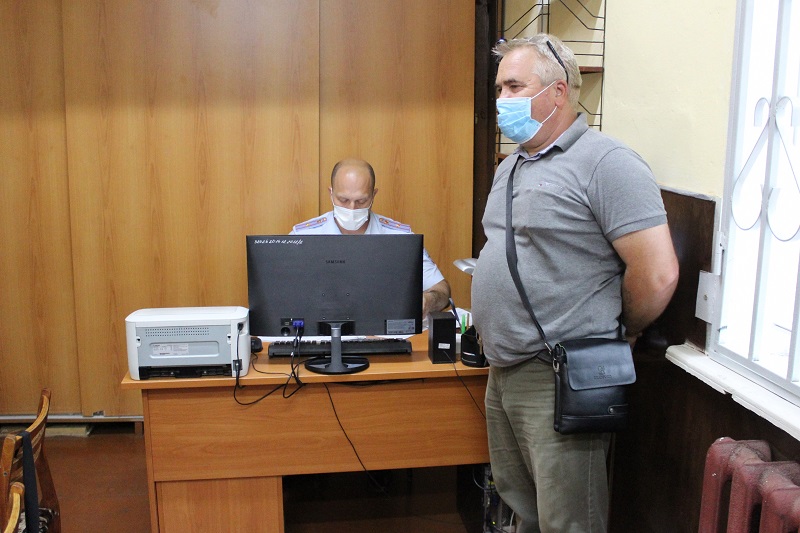 